Положение о проведении республиканского онлайн конкурса видео-рецептов «ВОТ ТАКИЕ ПИРОГИ!»Основные положения:     Онлайн конкурс-презентация проводится в рамках культурно-образовательных мероприятий, связанных с популяризацией национальной кухни и семейных кулинарных традиций. Организатор конкурса – МУ «Городской дом культуры».Цель конкурса:Популяризация национальной кухни и кулинарных традиций Карелии. Сроки проведения конкурса:Конкурс проводится с 15 сентября по 25 октября 2020 года.Участники конкурса: В конкурсе могут принимать участие все желающие жители Республики Карелия. Порядок проведения конкурса:Каждый участник (команда) конкурса должен в определенные сроки предоставить видео-рецепт выпечки из лесных ягод и грибов. Допускаются пищевые украшения, вес пирогов не ограничен. В конкурсе определены три номинации:- Оригинальный рецепт- Презентация «со вкусом»- Семейная традицияА также ГРАН-ПРИ конкурса на лучший рецепт.Критерии оценки:Выпечка оценивается методом визуального осмотра видео-рецепта членами жюри. Блюда оцениваются по следующим критериям:- качество выпеченного изделия - до 5 баллов;- внешний вид, соответствие национальному стилю - до 5 баллов;- творчество и фантазия в технике приготовления и оформлении видео-презентации готового изделия - до 5 баллов- уникальность (выдумка мастера) - до 5 баллов.Подведение итогов и награждение победителей:Итоги конкурса будут подведены 4 ноября. Победители будут награждены подарками и дипломом. Все участники получат благодарственные письма.Заявки на участие в конкурсе и свои видео-рецепты необходимо отправить до 25 октября 2020 года на электронный адрес: kapa8b@mail.ruЗаявка должна содержать:- ФИО участника-(ов) и контактный телефон- Название блюда- Рецепт блюда.Подробная информация по телефону: 76-61-29, 76-21-22.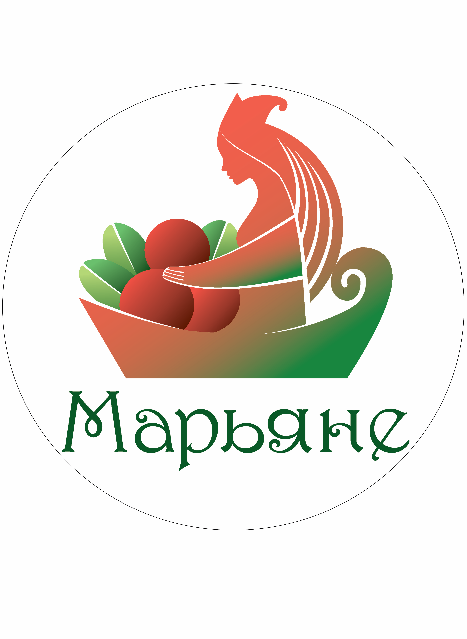 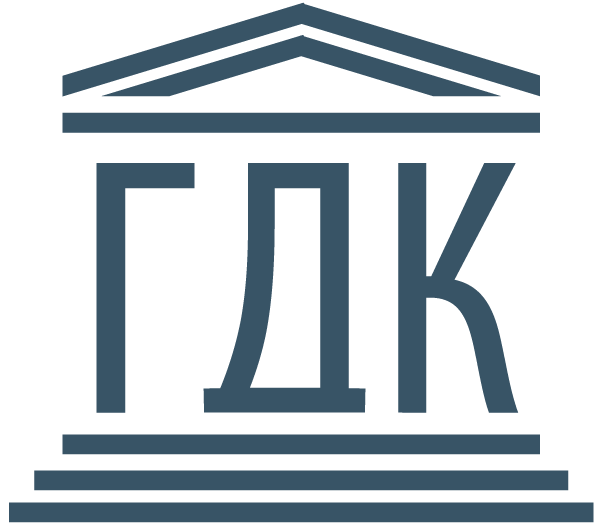 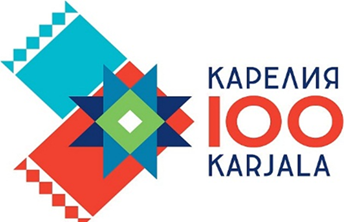 